Biology LaboratoryThere are two spacious biology laboratories with modern modular set up, well equipped with apparatus and instruments of internationally acclaimed brands to provide research based learning to students. The equipment include UV/Vis Spectrophotometer, Ultra Low Temperature Freezer -86 0C, Thermal Cycler-PCR, Ultracentrifuge, Cooling Incubator, Bacteriological Incubators, Water Baths, Drying Ovens, Colorimeters, pH Meters, Laminar Air Flow Bench (for aseptic culture), Compound Light microscopes with screen and other general equipments. 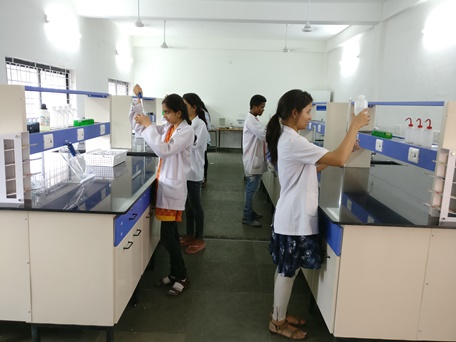 